ФОРМА ПАСПОРТА СТАРТАП-ПРОЕКТА  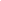 1. Общая информация о стартап-проекте 1. Общая информация о стартап-проекте Название стартап-проекта AR МебельКоманда стартап-проекта 1. Петросян Гарик2. Коньков Данил3. Фролова Анастасия4. Адиняева Сусанна5. Ермакова Екатерина6. Романова АнастасияСсылка на проект в информационной системе Projects Технологическое направление ТехноДрайвОписание стартап-проекта (технология/ услуга/продукт)  AR-приложение мебели даёт возможность выбирать и размещать мебель в помещении пользователя. Программа оценивает текущий интерьер и предлагает наиболее подходящие к нему предметы из каталога бренда, включающего более 2000 наименований продукции. При моделировании пространства учитывается масштаб реальных предметов, чтобы добавленный виртуальный объект смотрелся органично.Актуальность стартап-проекта (описание проблемы и решения проблемы)   Дополненная реальность все больше проникает во все сферы нашей жизни. Даже такое непростое дело как смена интерьера становится интересным и увлекательным — сегодня AR позволяет нам без труда примерить новую мебель в гостиной, узнать размер комнаты и украсить интерьер с помощью картин. Клиент может выбрать товары из вашего каталога и внимательно рассмотреть их со всех сторон. И не просто рассмотреть, но и с помощью встроенных функций взаимодействовать с этими товарами. Выбирать, уменьшать, перемещать, крутить, менять форму, открывать, ходить внутри, осматривать снаружи, включать свет, разбирать, собирать, играть и получать удовольствие от процессаТехнологические риски Хищение персональных данныхАппаратное обеспечение (недостаточное разрешение дисплеев)Программное обеспечение (некорректное отображение накладываемых данных, несовместимость с платформами, отсутствие интеграции с другими программами и т.д.)Потенциальные заказчики  Семьи  КомпанииМебельные дизайнерыБизнес-модель стартап-проекта1 (как вы планируете зарабатывать посредствам реализации данного проекта)  Реклама в приложенияхЗаработок за счёт встроенных покупокФримиумДоступ к доп. функциям приложения   399р/мес.Обоснование соответствия идеи технологическому направлению (описание основных технологических параметров) 2. Порядок и структура финансирования  2. Порядок и структура финансирования  Объем финансового обеспечения2 ___799 800________________рублей  Предполагаемые источники финансирования ИнвесторыОценка потенциала «рынка» и рентабельности проекта3  Направление VR/AR я начал активно исследовать почти два года назад. Рынок находится на очень ранней стадии развития, но при этом является крайне инвестиционно привлекательным, так как потенциально может стать очень большим и даже превзойти рынок мобильных устройств. В индустрию за последний год проинвестировано более $2 млрд.Точка безубыточности  799.800 / 399 = 2 0043. Календарный план стартап-проекта Итого 799 8004. Предполагаемая структура уставного капитала компании (в рамках стартап-проекта) 5. Команда стартап- проекта                                  5. Команда стартап- проекта                                  5. Команда стартап- проекта                                  Ф.И.О. Должность (роль)         Контакты         Выполняемые работы в Проекте Образование/опы т работы  Петросян Гарик СуреновичРуководитель проекта 89773430077  Контроль над соблюдением условий проекта; Организация проектной команды и распределение обязанностей внутри нее ГУУБакалавриат маркетингФролова Анастасия Алексеевна Помощник Руководителя 89777094868  Координация мероприятий с помощниками других руководителей по организации совместных рабочих встреч и совещаний ГУУБакалавриат маркетинг Коньков Данил ВикторовичПомощник руководителя  89099137262 Помощь руководителю в ведении переговоров и проведении совещаний ГУУБакалавриат маркетингАдиняева Сусанна АроновнаПомощник Руководителя89268719054Рассмотрение документов и корреспонденции, а также её первичная обработкаГУУБакалавриат маркетингЕрмакова Екатерина ЕвгеньевнаПомощник Руководителя89652408082Расчет объема работ. Составление графика работ. КонтрольГУУБакалавриат маркетингРоманова Анастасия АлександровнаПомощник руководителя89065902402Помощь руководителю во встречах и общении с иностранными партнерамиГУУБакалавриат маркетинг